Załącznik nr 4INSTRUCJA WYKONANIA MAKIETY Przygotuj: klej, nożyczki,  kolorową kartkę A4 (zieloną, lub brązową), tekturkę A4, plastelinę, krótkie wykałaczki, kolorowy papier, pisaki, kredki itp.Powycinaj zwierzęta, które chciałbyś/byś mieć na swojej makiecie. Możesz jeszcze narysować inne zwierzęta lub powycinać z gazet.Za pomocą plasteliny, przyklej zwierzęta do wykałaczek. Na końcu każdej wykałaczki zrób kulkę z plasteliny i postaw zwierzątka.A teraz wybierz sobie kartkę, która będzie na Twojej makiecie podwórkiem i przyklej ją do tekturki.Rozplanuj sobie zwierzęta na podwórku i przyklej je dociskając plastelinę do kartki i tekturki. Pamiętaj , że na wiejskim podwórku nie może zabraknąć : trawy (zrób kulki z bibuły lub z kawałka zielonego papieru ponacinaj trawę), wody (wytnij mały stawek w kształcie chmury), drzew (skorzystaj ze wzoru poniżej – wytnij 3 takie same drzewa i sklej je wszystkie razem w jedną całość), budynku gospodarczego (wykorzystaj małe pudełka po lekach) lub zagrody (pudełka po zapałkach połączone ze sobą za pomocą wykałaczek).Stosując powyższe wskazówki, prosimy  o wykonanie makiety pt. ,,Wiejskie Podwórko” i przesłać zdjęcie. Powodzenia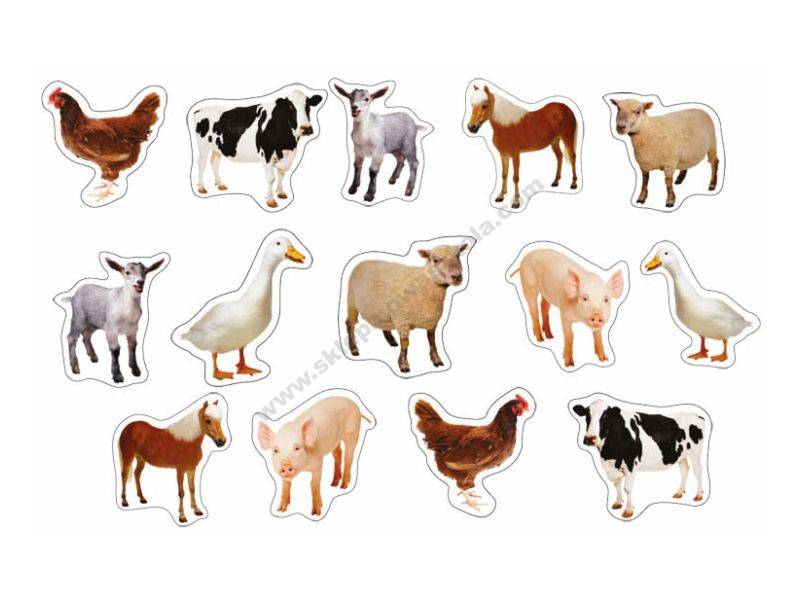 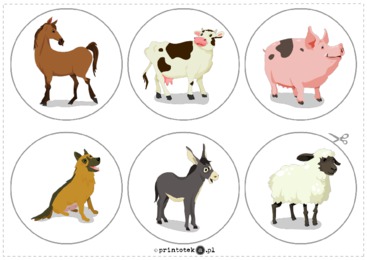 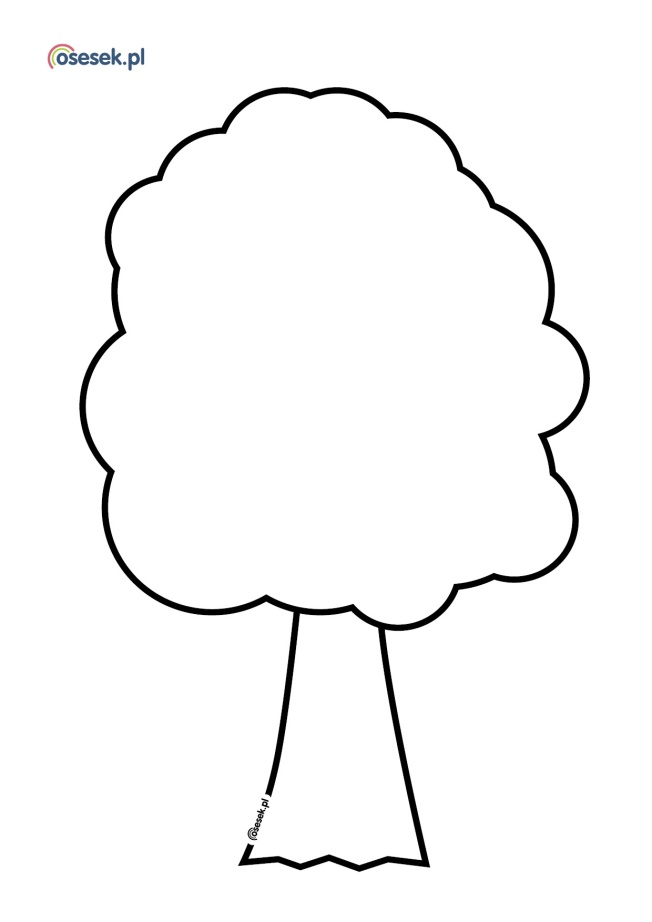 